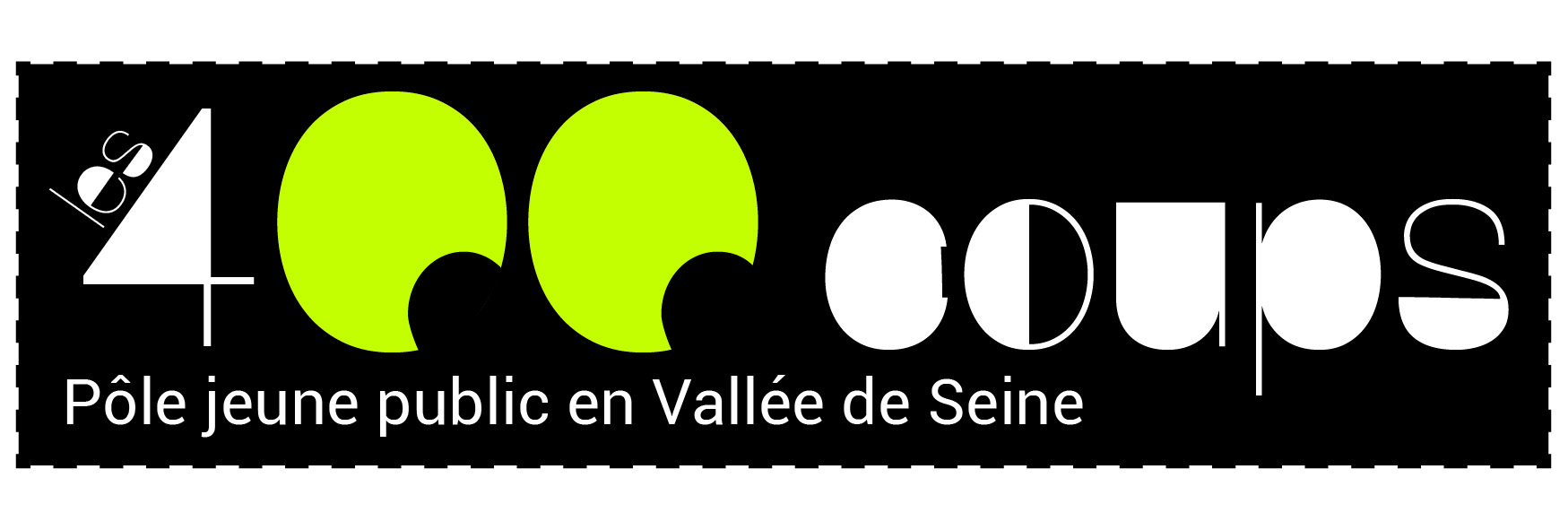 Bulletin d'adhésion / membre actif 2023Association Les 400 coupsPavillon des Festivals28 rue de Lorraine 78200 Mantes-la-JolieAssociation soumise à la loi du 1er Juillet 1901 et au décret du 16 Août 1901Nom : Prénom : Profession :Représentant la structure (association, commune, théâtre…) : Adresse mail :Téléphone(s) : Adresse postale :Site internet de la structure : Je déclare par la présente souhaiter devenir membre actif de l'association.A ce titre, je déclare reconnaître l'objet de l'association et partager les valeurs et les engagements définissent son action. A                                                          le   Signature Merci de joindre un chèque de 50€ à l'ordre de Les 400 Coups – ou un virement (voir RIB ci-dessous)	